
eLIBRARY ID: 24136282ISBN: 978-5-94051-119-9БЕЗОПАСНОСТЬ ОБРАЗОВАТЕЛЬНОЙ СРЕДЫ: СОСТОЯНИЕ, ПРОБЛЕМЫ, ПУТИ РЕШЕНИЯ В СОВРЕМЕННЫХ УСЛОВИЯХ
коллективная монография
Государственное бюджетное образовательное учреждение высшего образования города Москвы «Московский городской психолого-педагогический университет»БЛИНОВА АНАСТАСИЯ СЕРГЕЕВНА1, БОРДИК И.В.1, ВЕРШИНКИНА Е.В.1, ЗАХАРОВА Н.Л.2, КИСЕЛЕВА А.В.1, ЛИТВИНОВА А.В.1, МИРИМАНОВА М.С.1, НОВИКОВ В.Н.3, ПАХАЛКОВА А.А.1, ПЕТРОШЕНКО А.И.1, ТИЩЕНКО М.В.1, ФЕДУНИНА Н.Ю.1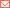 1 Московский городской психолого-педагогический университет, 127051, г. Москва,ул. Сретенка, 29
2 Московский государственный областной университет, 141014, Московская область, г.Мытищи, ул. Веры Волошиной, д.24
3 Военная академия ракетных войск стратегического назначения имени Петра Великого, 109074 Китайгородский проезд, 9
Редакторы: ЗАРЕЦКАЯ Т.Н., ОДИНЦОВА М.А.11 Московский городской психолого-педагогический университет, 127051, г. Москва,ул. Сретенка, 29Тип: монография Язык: русскийГод издания: 2015 Место издания: Москва Число страниц: 216Издательство: Издательство Московского городского психолого-педагогического университета     УДК: 159.99АННОТАЦИЯ:АННОТАЦИЯ:В коллективной монографии представлены результаты теоретических и эмпирических исследований различных аспектов одной из наиболее актуальных проблем современности — безопасности образовательной среды. Монография представляет интерес для практических специалистов из различных отраслей знаний, заинтересованных в решении вопросов профилактики в сфере комплексной безопасности образовательной среды.